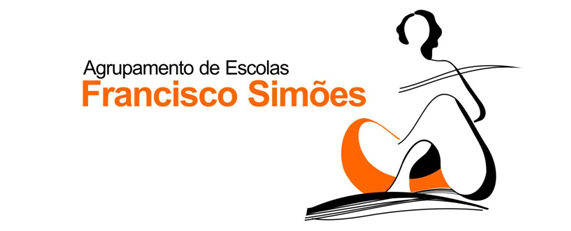 PADLET SEGURANÇA RODOVIÁRIA-CONSCIENCIA CÍVICA - 9º BApós uma sessão de sensibilização realizada por dois agentes da PSP e discussão em aula de FQ das questões que se prendem com a segurança rodoviária foi pedido aos alunos que em colaboração com a professora de Oficina de Imagem tirassem uma fotografia (original) e construíssem dum slogan a promover e sensibilizar para as questões da segurança rodoviária. O resultado desse trabalho foi colocado num padlet e discutido com os alunos.https://padlet.com/rosario_proenca/ssk34dvz8aynvir6